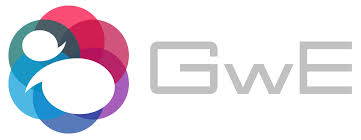 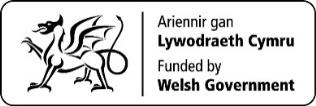 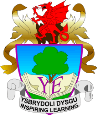 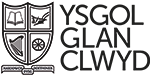          GWERS YR ARDD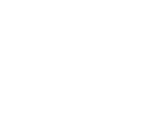          GWERS YR ARDDBlwyddyn a awgrymir Haen uwch Blwyddyn 11 Awgrym o hyd y wers1 awrAmcanion dysguDatblygu’r gallu i ateb cwestiynau heriol.Deilliannau dysguBydd dysgwyr yn gallu adnabod dulliau perthnasol a’u cymhwyso’n gywir yn eu cyd-destun.Gwybodaeth ymlaen llawCyfrif hyd arc.Rheol sin.Sleid PPT Gweithgaredd yr athroGweithgaredd y dysgwyr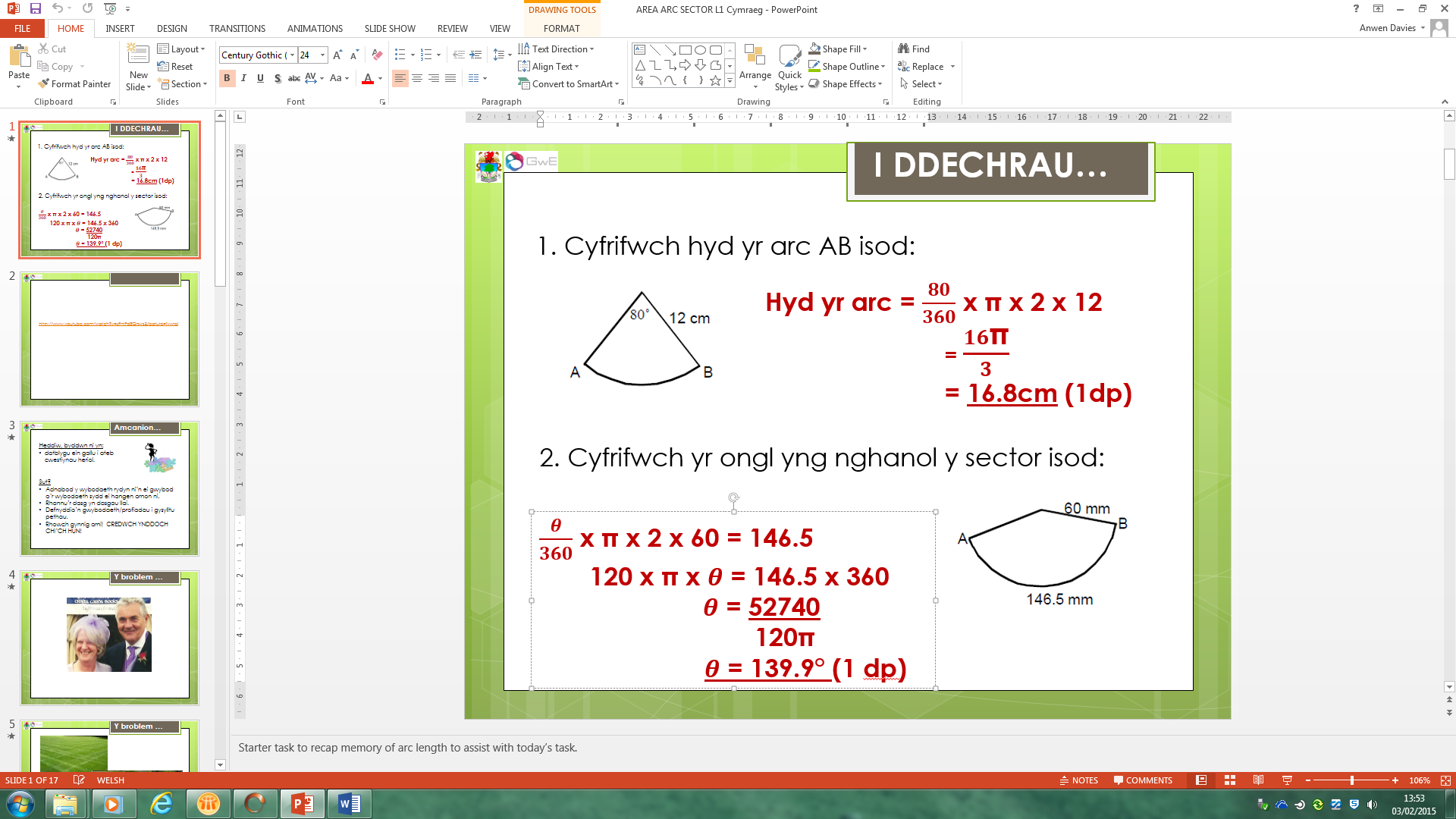 Dangoswch y dasg gychwynnol ar y bwrdd i ennyn eu diddordeb ar unwaith.Mae hwn yn ailadrodd pwnc sydd wedi’u drafod eisoes. Mae hefyd yn rhoi awgrym defnyddiol am beth o’r gwaith sydd i ddod yn y wers.Atebion (gyda’r gweithio) ar PPT i adolygu’r pwnc yn gyflym.Y dysgwyr yn dechrau’r dasg gychwynnol yn annibynnol, gan ddefnyddio cyfrifiannell.Y dysgwyr i wirio’u hatebion a dweud wrth yr athro os nad ydyn nhw’n cael yr atebion cywir.  Mae hyn yn bwysig gan fod angen y ddealltwriaeth hon yn nes ymlaen yn y wers.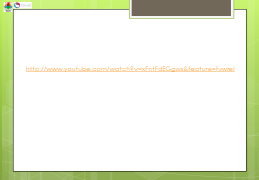 Chwaraewch y clip fideo o ‘Indiana Jones & The Last Crusade’ Pwrpas: darlunio’r cysyniad o roi cynnig arni, hyd yn oed os ydych yn ansicr.Cwestiynau posibl i’w gofyn ar ôl y clip:‘Pam ydw i’n dangos y clip yma i chi?’‘Beth gallai fod wedi digwydd i Indie?’‘Beth gallai ddigwydd i chi os ydych chi’n rhoi cynnig ar rywbeth ym Mathemateg yr ydych yn ansicr ohono?’‘Beth ydi’r gyfatebiaeth yn y darn lle mae Indie yn taflu’r tywod?’Y dysgwyr i wylio’r clip fideo.Cyfrannwch tuag at drafodaeth gyda’r dosbarth i gyd i adnabod pwrpas chwarae’r clip fideo.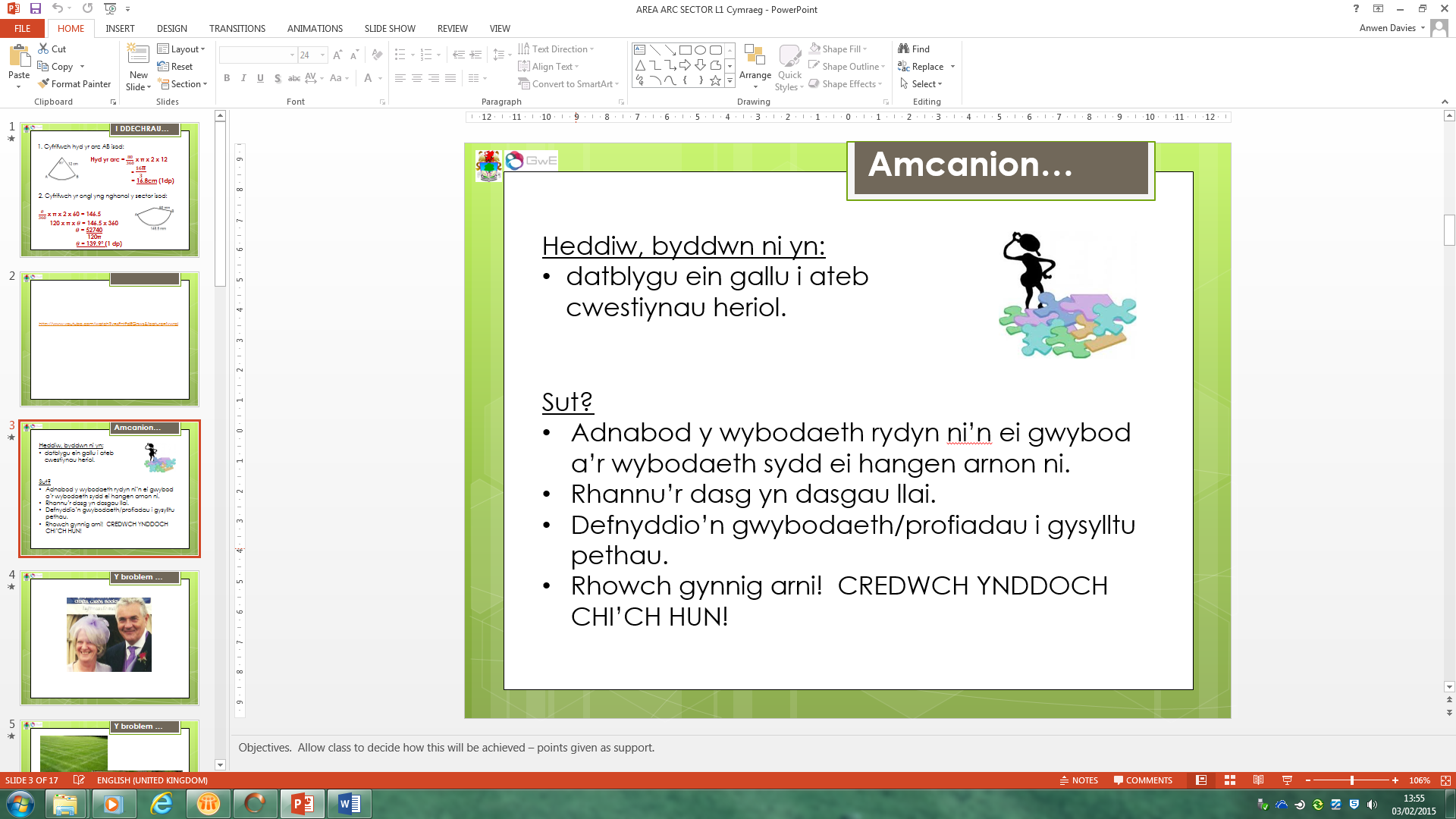 Rhannwch yr amcanion dysgu a gofynnwch i’r dysgwyr ‘Beth sy’n rhaid i ni allu’i wneud i gyflawni hyn?’Hwyluswch drafodaeth dosbarth cyfan am sut i gyflawni’r amcan. Defnyddiwch y pwyntiau bwled ar y sleid i helpu crynhoi/annog os oes angen.Y dysgwyr i feddwl yn annibynnol am sut y gallan nhw gyflawni’r amcan hwn.Rhannwch eich meddyliau gyda’r dosbarth a gwrandewch ar feddyliau rhai eraill ynglŷn â chyflawni’r amcan.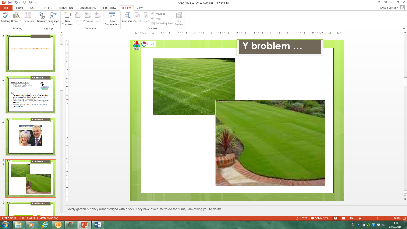 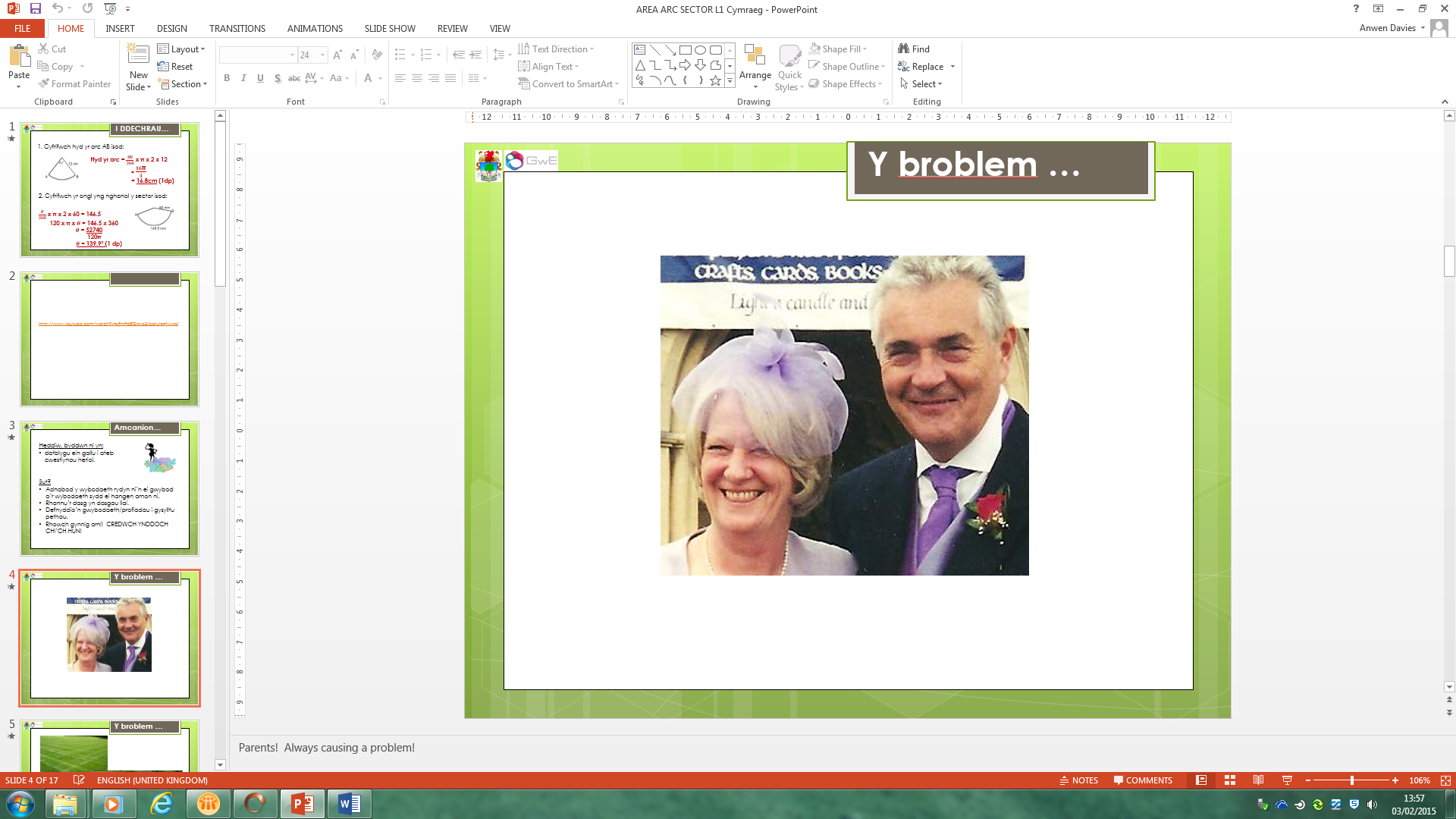 Cyflwynwch y broblem:Esboniwch mai eich rhieni ydi’r broblem!Dwedwch wrth y dosbarth fod eich rhieni am wneud eu gardd yn un ffurfiol a rhoi border o frics o gwmpas eu lawnt.Y dysgwyr i wrando ar esboniad y broblem ac ystyried dulliau posibl o’i datrys.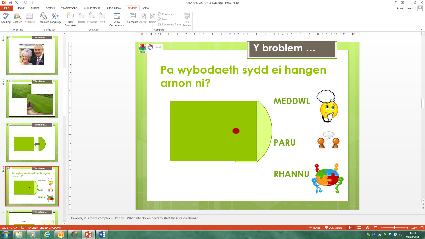 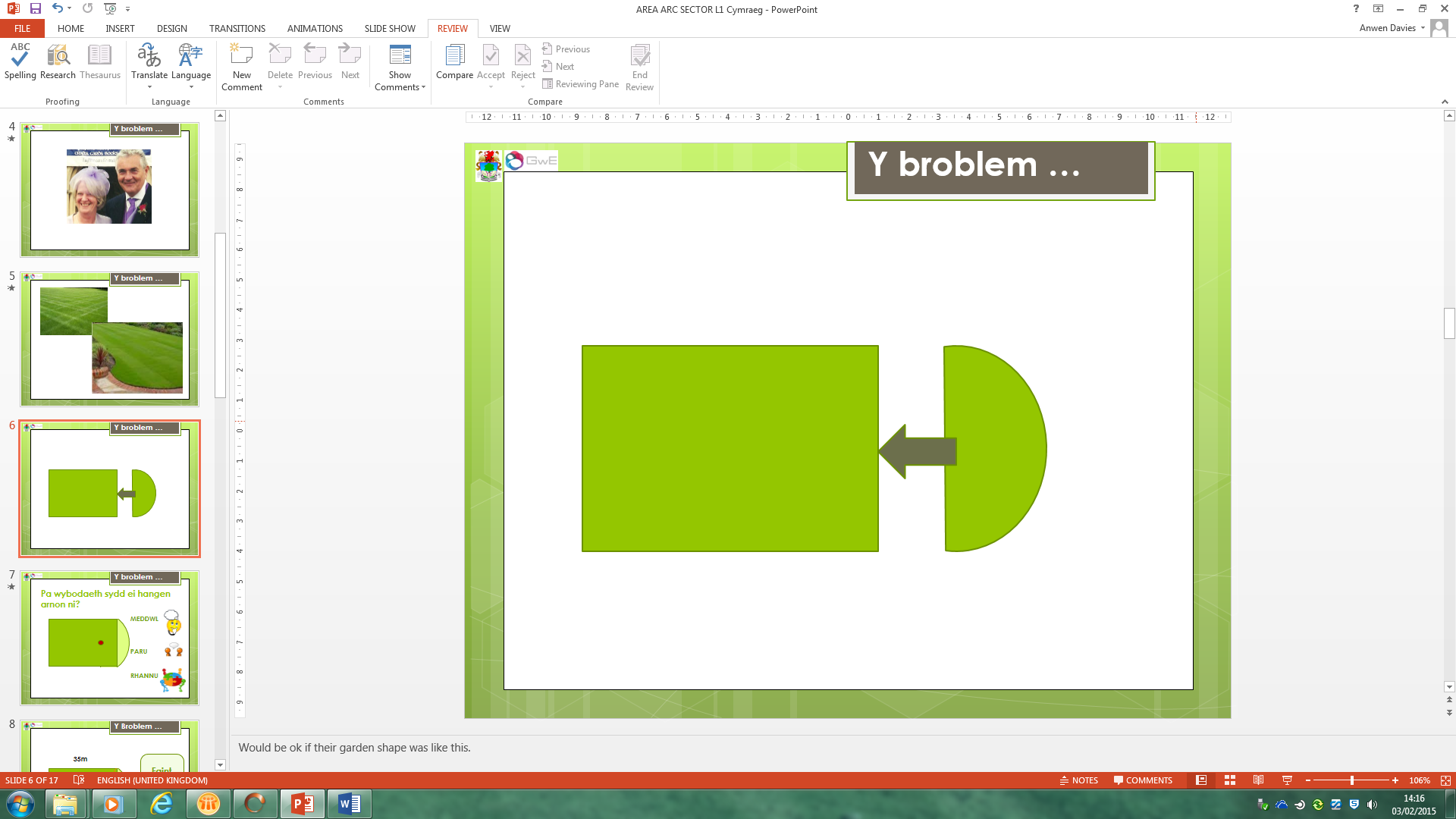 Arweiniwch y drafodaeth am sut y byddai’r broblem yn syml petai’r ardd yn siâp petryal a hanner cylch.Gosodwch weithgaredd ‘meddwl, paru’ rhannu’ i weld pa wybodaeth sy’n angenrheidiol.Meddyliwch am sut mae’r siâp yn fwy cymhleth na phetryal a hanner cylch.‘Meddwl, paru’ rhannu’ i benderfynu pa wybodaeth sy’n angenrheidiol i ddechrau datrys y broblem.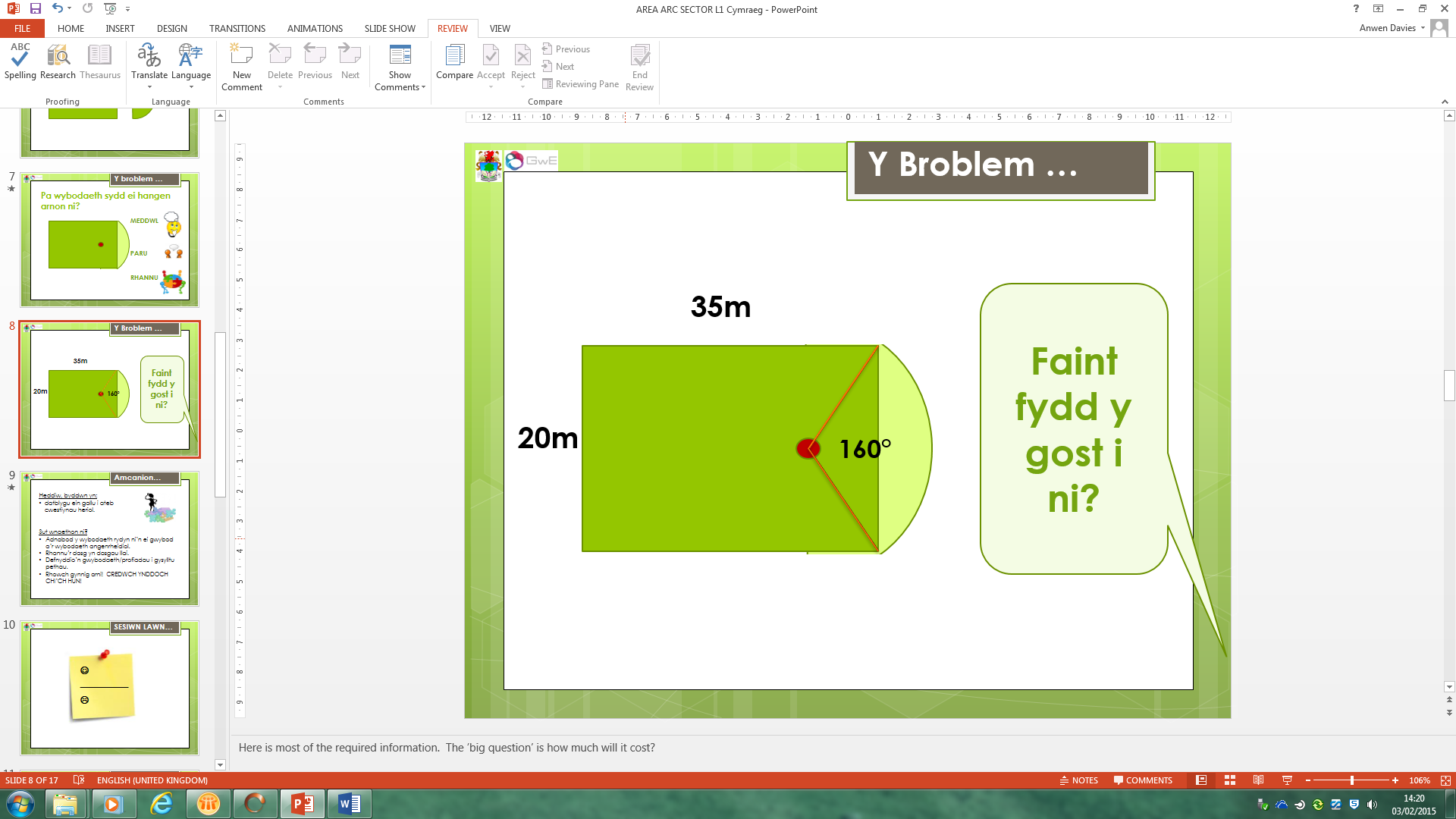 Rhowch y darnau hyn o wybodaeth i’r dysgwyr a dweud wrthyn nhw mai eu tasg ydi gweithio allan cost y border brics.Os nad ydyn nhw eisoes wedi gweld hyn, esboniwch fod rhai manylion ar goll. Dim ond os bydd y dysgwyr yn gofyn y cwestiynau priodol y byddan nhw’n cael y wybodaeth honno.Rhowch y pedwar cliw mewn amlenni ar bob bwrdd. Os oes eu hangen nhw ar y dysgwyr, fe gan nhw agor un neu ragor ohonyn nhw. Rhaid eu hagor yn eu trefn, 1 i 4.Os ydi’r dysgwyr yn gofyn maint neu gost bricsen, gallwch roi’r cerdyn wybodaeth berthnasol iddyn nhw. Meddyliwch am y cwestiwn ‘Faint fydd y gost?’Mae’r dysgwyr i fod i weithio allan cost y border brics drwy:adnabod y wybodaeth y maen nhw’n ei gwybod a’r wybodaeth angenrheidiol.  (Maen nhw i fod i ofyn am y wybodaeth sydd ar goll gan yr athro).torri’r dasg yn dasgau eraill.defnyddio gwybodaeth/profiadau blaenorol i gysylltu.rhoi cynnig arni! CREDU AC YMDDIRIED ynddyn nhw eu hunain!Gallan nhw agor un neu ragor o’r cardiau cliw ar y ddesg i helpu gyda’u dulliau. Rhaid agor y rhain yn eu trefn, 1 i 4.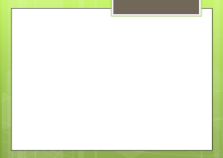 Rhowch ddatrysiadau wedi’u gweithio i’r disgyblion i asesu eu gwaith (sleid wag ar gyfer ysgrifennu’r gweithio ar y bwrdd os oes angen).Y dysgwyr i hunanasesu eu gwaith a meddwl am y strategaethau a ddefnyddir.CWESTIYNAU YMESTYN – Y dysgwyr i feddwl am lle y gallen nhw ennill marciau mewn arholiad a sut y gallai’r dasg hon fod yn fwy gost-effeithiol?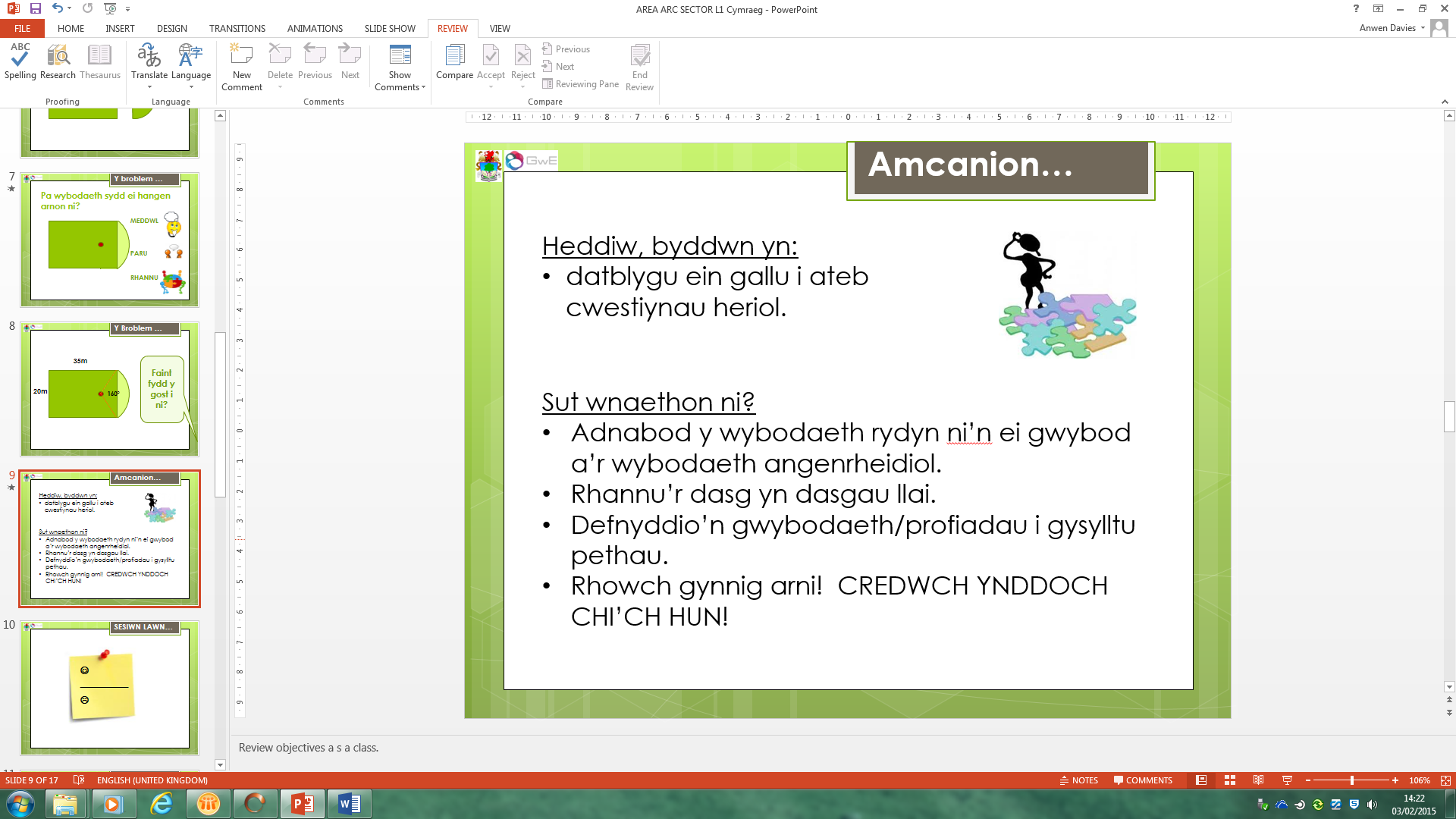 Adolygwch yr amcanion fel dosbarth cyfan.Ystyried a ydi eu gwaith heddiw yn bodloni amcan y wers.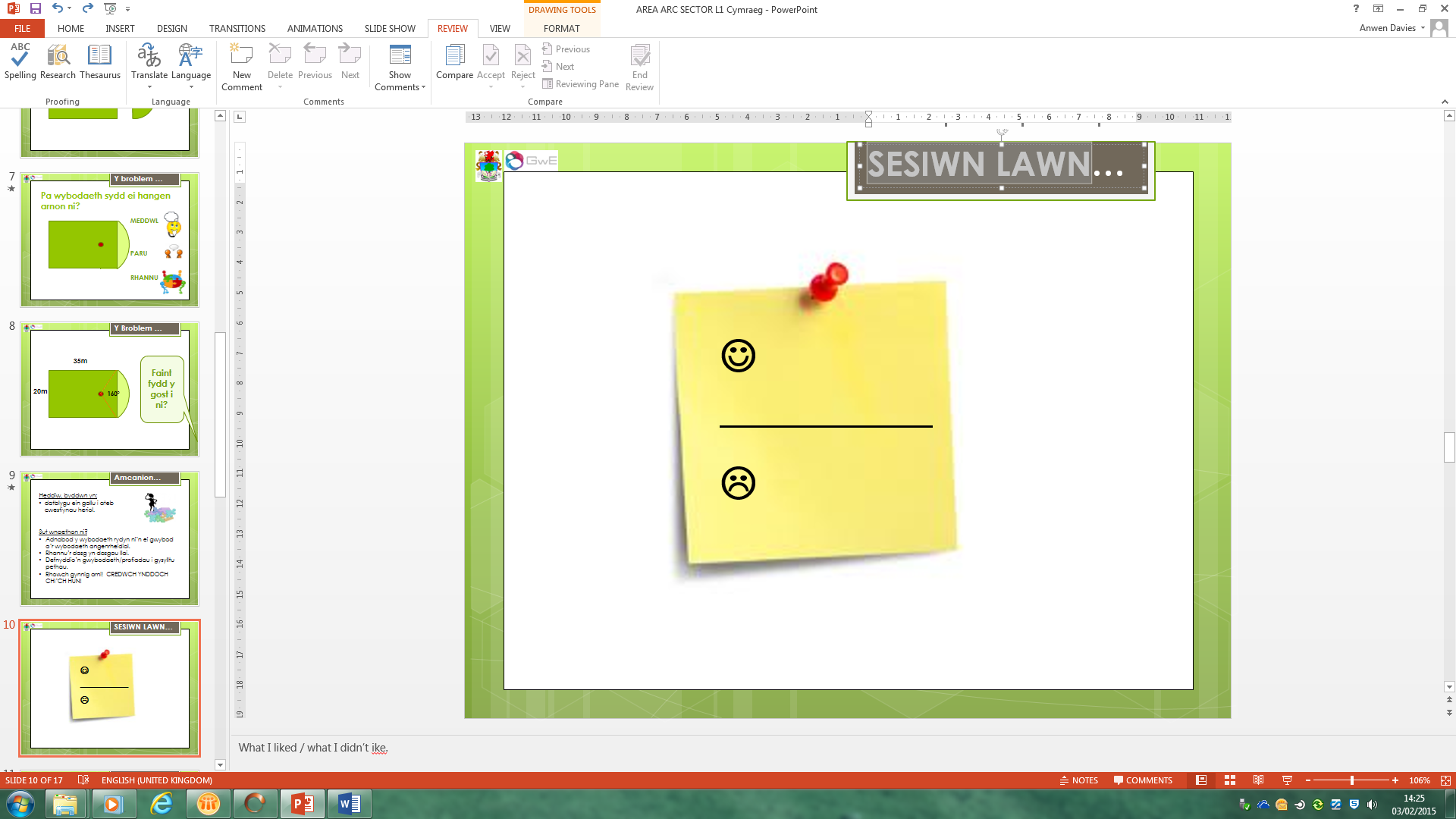 Rhowch nodiadau Post-It ar gyfer trafodaeth y dosbarth cyfan.Ar nodyn Post-It, ysgrifennwch un peth rydych wedi hoffi am y wers heddiw, ac un peth dydych chi ddim wedi’i hoffi.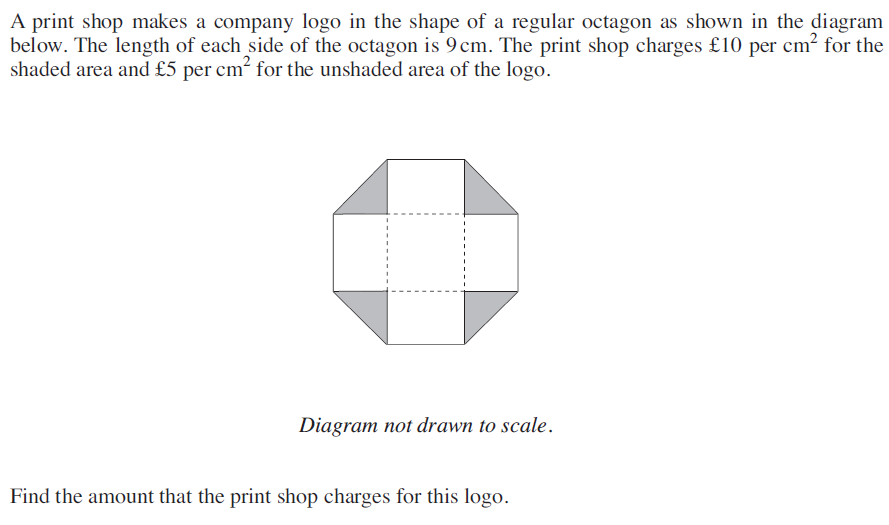 Taflen tasg gwaith cartref – o bapur Mathemateg Ychwanegol CBAC, papur 2, Mehefin 2010. Atgoffwch y dysgwyr i ddefnyddio’u sgiliau datrys problemau i ateb y cwestiwn hwn.Cofnodwch y gwaith cartref yn y dyddiadur gwaith cartref.